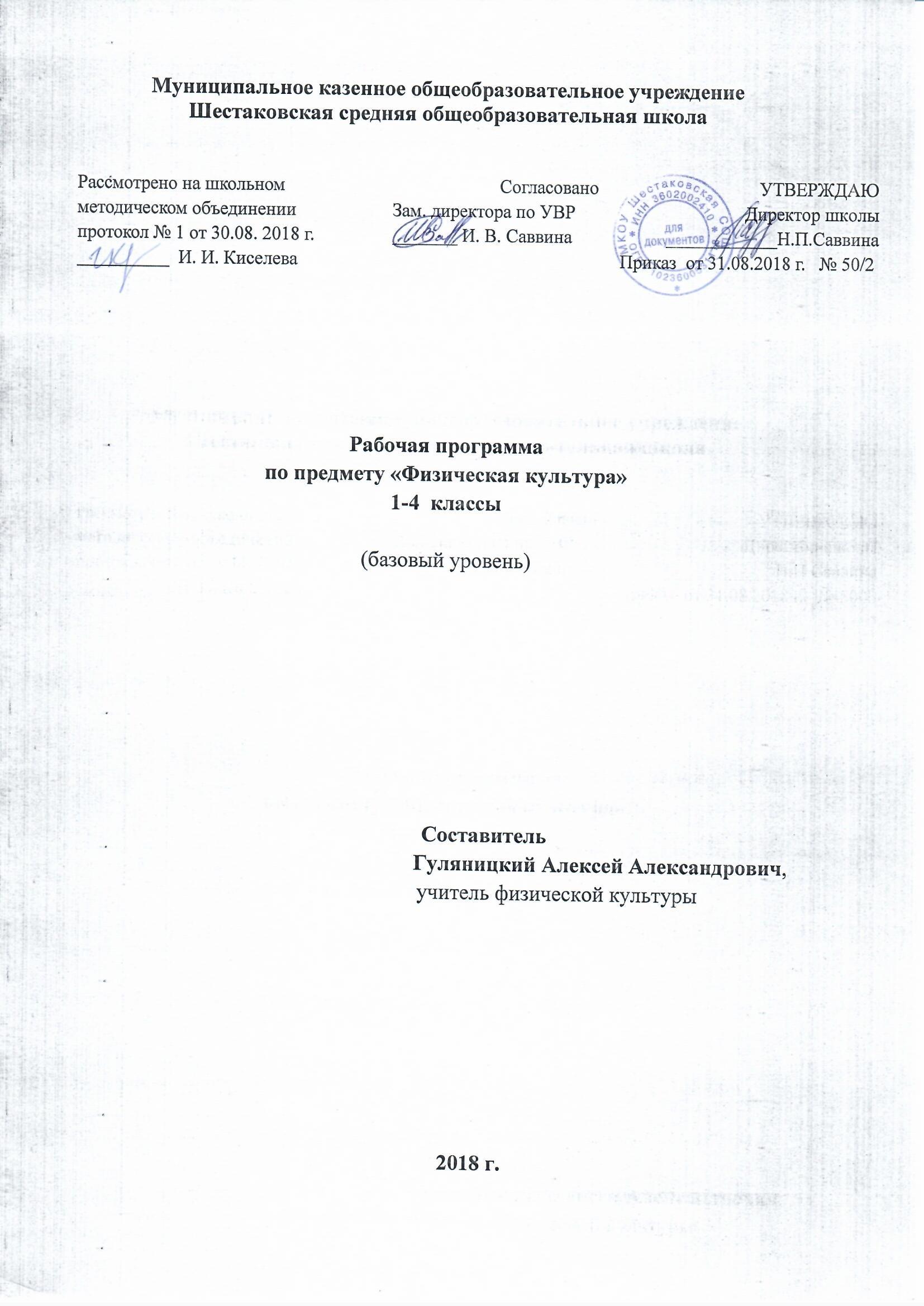 ПОЯСНИТЕЛЬНАЯ ЗАПИСКАКоличество  недельных часов:     3 часа в неделюКоличество часов в год:     1 кл. – 83,    2 кл.- 105, 3 кл. – 105, 4 кл. – 105 Уровень рабочей программы     базовыйКлассификация рабочей программы     типоваяРабочая программа по физической культуре для 1-4 классов (базовый уровень) составлена в соответствии с требованиями Федерального государственного образовательного стандарта начального  общего образования, планируемыми результатами освоения основной образовательной программы начального общего образования,  на основе Примерной программы начального общего образования и авторской  программы по физической культуре для 1-4  классов.	Является составной частью подготовки в предметной области «физическая культура»,  и ее освоение должно обеспечить укрепление здоровья, содействие гармоничному физическому, нравственному и социальному развитию, успешному обучению, формирование первоначальных умений само - регуляции средствами физической культуры. Формирование установки на сохранение и укрепление здоровья, навыков здорового и безопасного образа жизни.Актуальность программы. Актуальность образования в области физической культуры определяется необходимостью формирования у обучающихся устойчивых мотивов и потребностей в бережном отношении к своему здоровью, целостном развитии физических и психических качеств, творческом использовании средств физической культуры в организации здорового образа жизниЦель программы: формирование разносторонне физически развитой личности, способной активно использовать ценности физической культуры для укрепления и длительного сохранения своего здоровья, оптимизации трудовой деятельности и организации активного отдыха.Нормативные правовые документы, на основании которых разработана рабочая программа:Федеральный закон от 29 декабря 2012 года № 273 «Об образовании в Российской Федерации».Федеральный государственный образовательный стандарт начального общего образования, утвержденный приказом Министерства образования и науки Российской Федерации от 06.10.2009 № 373.Приказ Министерства образования Российской Федерации от 05.03.2004 № 1089 «Об утверждении федерального компонента государственных образовательных стандартов начального общего, основного общего и среднего (полного) общего образования».Приказ Министерства образования Российской Федерации от 09.03.2004 № 1312 «Об утверждении федерального базисного учебного плана и примерных учебных планов для образовательных учреждений Российской Федерации, реализующих программы общего образования».Приказ Департамента образования, науки и молодежной политики Воронежской области № 760 от 27.07.2012 «Об утверждении регионального базисного учебного плана и примерных учебных планов для образовательных учреждений Воронежской области, реализующих государственные образовательные стандарты начального общего, основного общего и среднего (полного) общего образования».Приказ департамента образования, науки и молодежной политики Воронежской области от 30.08.2013 № 840 «О внесении изменения в приказ департамента образования, науки и молодежной политики Воронежской области от 27.07.2012 № 760».Постановление Главного государственного санитарного врача Российской Федерации № 189 от 29.12.2010 «Об утверждении СанПин 2.4.2.2821-10 «Санитарно-эпидемологические требования к условиям и организации обучения в общеобразовательных учреждениях» (зарегистрировано в Минюсте России 03.03.2011, регистрационный номер  19993)».Локальные акты, регламентирующие указанное направление деятельности. Устав МКОУ Шестаковская СОШ. Примерная программа основного общего образования по физической культуре.Образовательная программа ФГОС ООО  МКОУ Шестаковская СОШ.Годовой календарный график МКОУ Шестаковская СОШ.Учебный план МКОКУ Шестаковская СОШ.Место учебного предмета в учебном планеПредмет «Физическая культура» изучается на уровне начального общего образования в качестве обязательного предмета в 1-4 классах.  Курс «Физическая культура» изучается в 1классе в 1четверти 1 час в неделю, со 2 четверти 3 часа в неделю (83 ч.). Со 2 по 4 класс из расчёта 3 ч. в неделю (всего 315 ч.). Третий час на преподавание учебного предмета «Физическая культура» был введён приказом Минобрнауки от 30 августа 2010г. № 889. ПЛАНИРУЕМЫЕ  РЕЗУЛЬТАТЫ  ИЗУЧЕНИЯ  ФИЗИЧЕСКОЙ КУЛЬТУРЫ(для обучающихся, не имеющих противопоказаний для занятий физической культурой или существенных ограничений по нагрузке)В результате обучения обучающиеся на уровне начального общего образования начнут понимать значение занятий физической культурой для укрепления здоровья, физического развития и физической подготовленности, для трудовой деятельности.Знания о физической культуреВыпускник научится:ориентироваться в понятиях «физическая культура», «режим дня»; характеризовать роль и значение утренней зарядки, физкультминуток и физкультпауз, уроков физической культуры, закаливания, прогулок на свежем воздухе, подвижных игр, занятий спортом для укрепления здоровья, развития основных систем организма;раскрывать на примерах (из истории, в том числе родного края, или из личного опыта) положительное влияние занятий физической культурой на физическое, личностное и социальное развитие;ориентироваться в понятии «физическая подготовка», характеризовать основные физические качества (силу, быстроту, выносливость, координацию, гибкость) и различать их между собой;организовывать места занятий физическими упражнениями и подвижными играми (как в помещении, так и на открытом воздухе), соблюдать правила поведения и предупреждения травматизма во время занятий физическими упражнениями.Выпускник получит возможность научиться:выявлять связь занятий физической культурой с трудовой и оборонной деятельностью;характеризовать роль и значение режима дня в сохранении и укреплении здоровья; планировать и корректировать режим дня с учётом своей учебной и внешкольной деятельности, показателей своего здоровья, физического развития и физической подготовленности.Способы физкультурной деятельностиВыпускник научится:отбирать и выполнять комплексы упражнений для утренней зарядки и физкультминуток в соответствии с изученными правилами;организовывать и проводить подвижные игры и соревнования во время отдыха на открытом воздухе и в помещении (спортивном зале и местах рекреации), соблюдать правила взаимодействия с игроками;измерять показатели физического развития (рост, масса) и физической подготовленности (сила, быстрота, выносливость, гибкость), вести систематические наблюдения за их динамикой.Выпускник получит возможность научиться:вести тетрадь по физической культуре с записями режима дня, комплексов утренней гимнастики, физкультминуток, общеразвивающих упражнений для индивидуальных занятий, результатов наблюдений за динамикой основных показателей физического развития и физической подготовленности;целенаправленно отбирать физические упражнения для индивидуальных занятий по развитию физических качеств;выполнять простейшие приёмы оказания доврачебной помощи при травмах и ушибах.Физическое совершенствованиеВыпускник научится:выполнять упражнения по коррекции и профилактике нарушения зрения и осанки, упражнения на развитие физических качеств (силы, быстроты, выносливости, координации, гибкости); оценивать величину нагрузки (большая, средняя, малая) по частоте пульса (с помощью специальной таблицы);выполнять тестовые упражнения на оценку динамики индивидуального развития основных физических качеств;выполнять организующие строевые команды и приёмы;выполнять акробатические упражнения (кувырки, стойки, перекаты);выполнять гимнастические упражнения на спортивных снарядах (низкие перекладина и брусья, напольное гимнастическое бревно);выполнять легкоатлетические упражнения (бег, прыжки, метания и броски мяча разного веса и объёма);выполнять игровые действия и упражнения из подвижных игр разной функциональной направленности.Выпускник получит возможность научиться:сохранять правильную осанку, оптимальное телосложение;выполнять эстетически красиво гимнастические и акробатические комбинации;играть в баскетбол, футбол и волейбол по упрощённым правилам;выполнять тестовые нормативы по физической подготовке;выполнять передвижения на лыжах;плавать, в том числе спортивными способами.СОДЕРЖАНИЕ УЧЕБНОГО ПРЕДМЕТАЗнания о физической культуреФизическая культура.Физическая культура как система разнообразных форм занятий физическими упражнениями по укреплению здоровья человека. Ходьба, бег, прыжки, лазанье, ползание, ходьба на лыжах, плавание как жизненно важные способы передвижения человека.Правила предупреждения травматизма во время занятий физическими упражнениями: организация мест занятий, подбор одежды, обуви и инвентаря.Из истории физической культуры.История развития физической культуры и первых соревнований. Особенности физической культуры разных народов. Её связь с природными, географическими особенностями, традициями и обычаями народа. Связь физической культуры с трудовой и военной деятельностью.Физические упражнения.Физические упражнения, их влияние на физическое развитие и развитие физических качеств. Физическая подготовка и её связь с развитием основных физических качеств. Характеристика основных физических качеств: силы, быстроты, выносливости, гибкости и равновесия.Физическая нагрузка и её влияние на повышение частоты сердечных сокращений.Способы физкультурной деятельностиСамостоятельные занятия.Составление режима дня. Выполнение простейших закаливающих процедур, комплексов упражнений для формирования правильной осанки и развития мышц туловища, развития основных физических качеств; проведение оздоровительных занятий в режиме дня (утренняя зарядка, физкультминутки).Самостоятельные наблюдения за физическим развитием и физической подготовленностью.Измерение длины и массы тела, показателей осанки и физических качеств. Измерение частоты сердечных сокращений во время выполнения физических упражнений.Самостоятельные игры и развлечения.Организация и проведение подвижных игр (на спортивных площадках и в спортивных залах).Физическое совершенствованиеФизкультурно-оздоровительная деятельность.Комплексы физических упражнений для утренней зарядки, физкультминуток, занятий по профилактике и коррекции нарушений осанки. Комплексы упражнений на развитие физических качеств. Комплексы дыхательных упражнений. Гимнастика для глаз.Спортивно-оздоровительная деятельность.Гимнастика с основами акробатики.Организующие команды и приёмы. Строевые действия в шеренге и колонне; выполнение строевых команд.Акробатические упражнения. Упоры; седы; упражнения в группировке; перекаты; стойка на лопатках; кувырки вперёд и назад; гимнастический мост.Акробатические комбинации. Например: 1) мост из положения лёжа на спине, опуститься в исходное положение, переворот в положение лёжа на животе, прыжок с опорой на руки в упор присев; 2) кувырок вперёд в упор присев, кувырок назад в упор присев, из упора присев кувырок назад до упора на коленях с опорой на руки, прыжком переход в упорприсев, кувырок вперёд.Упражнения на низкой гимнастической перекладине: висы, перемахи.Гимнастическая комбинация. Например, из виса стоя присев толчком двумя ногами перемах, согнув ноги, в вис сзади согнувшись, опускание назад в вис стоя и обратное движение через вис сзади согнувшись со сходом вперёд ноги.Опорный прыжок с разбега через гимнастического козла.Гимнастические упражнения прикладного характера. Прыжки со скакалкой. Передвижение по гимнастической стенке. Преодоление полосы препятствий с элементами лазанья и перелезания, переползания, передвижение по наклонной гимнастической скамейке.Лёгкая атлетика.Беговые упражнения: с высоким подниманием бедра, прыжками и с ускорением, с изменяющимся направлением движения, из разных исходных положений; челночный бег; высокий старт с последующим ускорением.Прыжковые упражнения: на одной ноге и двух ногах на месте и с продвижением; в длину и высоту; спрыгивание и запрыгивание.Броски: большого мяча () на дальность разными способами.Метание: малого мяча в вертикальную цель и на дальность.Подвижные и спортивные игры.На материале гимнастики с основами акробатики: игровые задания с использованием строевых упражнений, упражнений на внимание, силу, ловкость и координацию.На материале лёгкой атлетики: прыжки, бег, метания и броски; упражнения на координацию, выносливость и быстроту.На материале лыжной подготовки: эстафеты в передвижении на лыжах, упражнения на выносливость и координацию.На материале спортивных игр:Футбол: удар по неподвижному и катящемуся мячу; остановка мяча; ведение мяча; подвижные игры на материале футбола.Баскетбол: специальные передвижения без мяча; ведение мяча; броски мяча в корзину; подвижные игры на материале баскетбола.Волейбол: подбрасывание мяча; подача мяча; приём и передача мяча; подвижные игры на материале волейбола. Подвижные игры разных народов.Общеразвивающие упражненияНа материале гимнастики с основами акробатикиРазвитие гибкости: широкие стойки на ногах; ходьба с включением широкого шага, глубоких выпадов, в приседе, со взмахом ногами; наклоны вперёд, назад, в сторону в стойкахна ногах, в седах; выпады и полушпагаты на месте; «выкруты» с гимнастической палкой, скакалкой; высокие взмахи поочерёдно и попеременно правой и левой ногой, стоя у гимнастической стенки и при передвижениях; комплексы упражнений, включающие в себя максимальное сгибание и прогибание туловища (в стойках и седах); индивидуальные комплексы по развитию гибкости.Развитие координации: произвольное преодоление простых препятствий; передвижение с резко изменяющимся направлением и остановками в заданной позе; ходьба по гимнастической скамейке, низкому гимнастическому бревну с меняющимся темпом и длиной шага, поворотами и приседаниями; воспроизведение заданной игровой позы; игры на переключение внимания, на расслабление мышц рук, ног, туловища (в положениях стоя и лёжа, сидя); жонглирование малыми предметами; преодоление полос препятствий, включающее в себя висы, упоры, простые прыжки, перелезание через горку матов; комплексы упражнений на координацию с асимметрическими и последовательными движениями руками и ногами; равновесие типа «ласточка» на широкой опоре с фиксацией равновесия; упражнения на переключение внимания и контроля с одних звеньев тела на другие; упражнения на расслабление отдельных мышечных групп; передвижение шагом, бегом, прыжками в разных направлениях по намеченным ориентирам и по сигналу.Формирование осанки: ходьба на носках, с предметами наголове, с заданной осанкой; виды стилизованной ходьбы под музыку; комплексы корригирующих упражнений на контроль ощущений (в постановке головы, плеч, позвоночного столба),на контроль осанки в движении, положений тела и его звеньев стоя, сидя, лёжа; комплексы упражнений для укрепления мышечного корсета.Развитие силовых способностей: динамические упражнения с переменой опоры на руки и ноги, на локальное развитие мышц туловища с использованием веса тела и дополнительных отягощений (набивные мячи до , гантели до , гимнастические палки и булавы), комплексы упражнений с постепенным включением в работу основных мышечных групп и увеличивающимся отягощением; лазанье с дополнительным отягощением на поясе (по гимнастической стенке и наклонной гимнастической скамейке в упоре на коленях и в упоре присев); перелезание и перепрыгивание через препятствия с опорой на руки; подтягивание в висе стоя и лёжа; отжимание лёжа с опорой на гимнастическую скамейку; прыжковые упражнения с предметом в руках (с продвижением вперёд поочерёдно на правой и левой ноге, на месте вверх с поворотами вправо и влево), прыжки вверх-вперёд толчком одной ногой и двумя ногами о гимнастический мостик; переноска партнёра в парах.На материале лёгкой атлетикиРазвитие координации: бег с изменяющимся направлением по ограниченной опоре; пробегание коротких отрезков из разных исходных положений; прыжки через скакалку на месте на одной ноге и двух ногах поочерёдно.Развитие быстроты: повторное выполнение беговых упражнений с максимальной скоростью с высокого старта, из разных исходных положений; челночный бег; бег с горки вмаксимальном темпе; ускорение из разных исходных положений; броски в стенку и ловля теннисного мяча в максимальном темпе, из разных исходных положений, с поворотами.Развитие выносливости: равномерный бег в режиме умеренной интенсивности, чередующийся с ходьбой, с бегом в режиме большой интенсивности, с ускорениями; повторный бег с максимальной скоростью на дистанцию  (с сохраняющимся или изменяющимся интервалом отдыха); бег на дистанцию до ; равномерный 6_минутный бег.Развитие силовых способностей: повторное выполнение многоскоков; повторное преодоление препятствий (15—20 см);передача набивного мяча () в максимальном темпе, по кругу, из разных исходных положений; метание набивных мячей (1—2 кг) одной рукой и двумя руками из разных исходных положений и различными способами (сверху, сбоку, снизу, от груди); повторное выполнение беговых нагрузок в горку; прыжки в высоту на месте с касанием рукой подвешенных ориентиров; прыжки с продвижением вперёд (правым и левым боком), с доставанием ориентиров, расположенных на разной высоте; прыжки по разметкам в полуприседе и приседе; запрыгивание с последующим спрыгиванием.Учебно – тематический план 1 классКалендарно-тематическое планирование 1 классУчебно – тематический план 2 класс  Календарно– тематический план 2 классУчебно– тематический план 3 класс Календарно– тематический план 3 классУчебно– тематический план 4 классКалендарно– тематический план 4 класс№ п/пТема  раздела, урокаКоличествочасов№ п/пТема  раздела, урокаКоличествочасов1Организационно-методические указания12Тестирование бега на  с высокого старта13Техника челночного бега14Тестирование челночного бега З х 15Возникновение физической культуры и спорта16Олимпийские игры17Что такое физическая культура?18Темп и ритм19Личная гигиена человека110Тестирование подтягивания на низкой перекладине из виса лежа111Тестирование виса на время112Ловля и броски мяча в парах113Подвижная игра «Осада города»114Индивидуальная работа с мячом115Школа укрощения мяча116Подвижная игра «Ночная охота»117Глаза закрывай — упражненье начинай118Подвижные игры119Школа укрощения мяча120Перекаты121Разновидности перекатов122Техника выполнения кувырка вперед123Кувырок вперед124Стойка на лопатках, «мост»125Стойка на лопатках, «мост» — совершенствование126Стойкана голове127Лазанье по гимнастической стенке128Висы на перекладине129Прыжки со скакалкой130Прыжки в скакалку131Организационно-методические требования на уроках, посвященных лыжной подготовке. Ступающий шаг на лыжах без палок132Скользящий шаг на лыжах без палок133Повороты переступанием на лыжах без палок134Ступающий шаг на лыжах с палками135Скользящий шаг на лыжах с палками136Поворот переступанием на лыжах с палками137Подъем и спуск под уклон на лыжах без палок138Подъем и спуск под уклон на лыжах с палками139Прохождение дистанции  на лыжах140Скользящий шаг на лыжах «змейкой»141Прохождение дистанции  на лыжах142Контрольный урок по лыжной подготовке143Лазанье по канату144Подвижная игра «Белочка- защитница»145Прохождение полосы препятствий146 Прохождение усложненной полосы препятствий147Техника прыжка в высоту с прямого разбега148Прыжок в высоту с прямого разбега149Прыжок в высоту спиной вперед150Прыжки в высоту151Броски и ловля мяча в парах152Броски и ловля мяча в парах153Ведение мяча154Ведение мяча в движении155Эстафеты с мячом156Подвижные игры с мячом157Подвижные игры158Броски мяча через волейбольную сетку159Точность бросков мяча через волейбольную сетку160Подвижная игра «Вышибалы через сетку»161Броски мяча через волейбольную сетку с дальних дистанций162Бросок набивного мяча от груди163Бросок набивного мяча снизу164Подвижная игра «Точно в цель»165Тестирование виса на время166Тестирование наклона вперед из положения стоя167Тестирование прыжка в длину с места168Тестирование подтягивания на низкой перекладине169Тестирование подъема туловища за 30 с170Техника метания на точность171Тестирование метания малого мяча на точность172Подвижные игры 173Беговые упражнения174Тестирование бега на  с высокого старта175Тестирование челночного бега 3*10м176Тестирование метания мешочка на дальность177Командная подвижная игра «Хвостики»178Русская народная подвижная игра «Горелки»179Командные подвижные игры180Подвижные игры с мячом181Командные подвижные игры182Подвижные игры с мячом183Итоговый урок1СогласованоЗам. директора по УВРИ. В. СаввинаУтверждаюДиректор школы                                                  Н. П. Саввина№ п/пТема  раздела, урокаКол-вочасовдатадата№ п/пТема  раздела, урокаКол-вочасовпланфакт1Организационно-методические указания12Тестирование бега на  с высокого старта13Техника челночного бега14Тестирование челночного бега З х 15Возникновение физической культуры и спорта16Олимпийские игры17Что такое физическая культура?18Темп и ритм19Личная гигиена человека110Тестирование подтягивания на низкой перекладине из виса лежа111Тестирование виса на время112Ловля и броски мяча в парах113Подвижная игра «Осада города»114Индивидуальная работа с мячом115Школа укрощения мяча116Подвижная игра «Ночная охота»117Глаза закрывай — упражненье начинай118Подвижные игры119Школа укрощения мяча120Перекаты121Разновидности перекатов122Техника выполнения кувырка вперед123Кувырок вперед124Стойка на лопатках, «мост»125Стойка на лопатках, «мост» —совершенствование126Стойка на голове127Лазанье по гимнастической стенке128Висы на перекладине129Прыжки со скакалкой130Прыжки в скакалку131Организационно-методические требования на уроках, посвященных лыжной подготовке. Ступающий шаг на лыжах без палок132Скользящий шаг на лыжах без палок133Повороты переступанием на лыжах без палок134Ступающий шаг на лыжах с палками135Скользящий шаг на лыжах с палками136Поворот переступанием на лыжах с палками137Подъем и спуск под уклон на лыжах без палок138Подъем и спуск под уклон на лыжах с палками139Прохождение дистанции  на лыжах140Скользящий шаг на лыжах «змейкой»141Прохождение дистанции  на лыжах142Контрольный урок по лыжной подготовке143Лазанье по канату144Подвижная игра «Белочка- защитница»145Прохождение полосы препятствий146 Прохождение усложненной полосы препятствий147Техника прыжка в высоту с прямого разбега148Прыжок в высоту с прямого разбега149Прыжок в высоту спиной вперед150Прыжки в высоту151Броски и ловля мяча в парах152Броски и ловля мяча в парах153Ведение мяча154Ведение мяча в движении155Эстафеты с мячом156Подвижные игры с мячом157Подвижные игры158Броски мяча через волейбольную сетку159Точность бросков мяча через волейбольную сетку160Подвижная игра «Вышибалы через сетку»161Броски мяча через волейбольную сетку с дальних дистанций162Бросок набивного мяча от груди163Бросок набивного мяча снизу164Подвижная игра «Точно в цель»165Тестирование виса на время166Тестирование наклона вперед из положения стоя167Тестирование прыжка в длину с места168Тестирование подтягивания на низкой перекладине169Тестирование подъема туловища за 30 с170Техника метания на точность171Тестирование метания малого мяча на точность172Подвижные игры 173Беговые упражнения174Тестирование бега на  с высокого старта175Тестирование челночного бега 3*10м176Тестирование метания мешочка на дальность177Командная подвижная игра «Хвостики»178Русская народная подвижная игра «Горелки»179Командные подвижные игры180Подвижные игры с мячом181Командные подвижные игры182Подвижные игры с мячом183Подвижные игры184Итоговый урок1№ п/пТема раздела,  урокаКол-вочасов№ п/пТема раздела,  урокаКол-вочасов1Организационно-методические указания12Тестирование бега на  с высокого старта13Техника челночного бега14Тестирование челночного бега 3 х 10 м15Техника метания мешочка на дальность16Тестирование метания мешочка на дальность17Упражнения на координацию движений18Физические качества19Техника прыжка в длину с разбега110Прыжок в длину с разбега111Прыжок в длину с разбега на результат112Подвижные игры113Тестирование метания малого мяча на точность114Тестирование наклона вперед из положения стоя115Тестирование подъема туловища из положения лежа за 30116Тестирование прыжка в длину с места117Тестирование подтягивания на низкой перекладине из виса лежа согнувшись118Тестирование виса на время119Подвижная игра «Кот и мыши»120Режим дня121Ловля и броски малого мяча в парах122Подвижная игра «Осада города»123Репродуктивный124Частота сердечных сокращений, способы ее измерения125Ведение мяча126Упражнения с мячом127Подвижные игры128Кувырок вперед129Кувырок вперед с трех шагов130Кувырок вперед с разбега131Усложненные варианты выполнения кувырка вперед132Стойка на лопатках, мост133Круговая тренировка134Стойка на голове135Лазанье и перелезание по гимнастической стенке136Различные виды перелезаний137Вис завесом одной и двумя ногами на перекладине138Круговая тренировка139Прыжки в скакалку140Прыжки в скакалку в движении141Круговая тренировка142Вис согнувшись, вис прогнувшись 143Переворот назад и вперед на гимнастических кольцах144Комбинация на гимнастических кольцах145Вращение обруча146Варианты вращения обруча147Лазанье по канату и круговая тренировка148Лазанье по канату и круговая тренировка149Ступающий и скользящий шаг на лыжах без палок150Повороты переступанием на лыжах без палок151Ступающий и скользящий шаг на лыжах с палками152Торможение падением на лыжах с палками153Прохождение дистанции  на лыжах154Повороты переступанием на лыжах с палками и обгон155Подъем на склон «полу- елочкой» и спуск на лыжах156Подъем на склон «елочкой»157Передвижение на лыжах змейкой158Подвижная игра на лыжах «Накаты»159Прохождение дистанции  на лыжах160Контрольный урок по лыжной подготовке161Круговая тренировка162Подвижная игра «Белочка- защитница»163Преодоление полосы препятствий164Усложненная полоса препятствий165Прыжок в высоту с прямого разбега166Прыжок в высоту с прямого разбега на результат167Прыжок в высоту спиной вперед168Контрольный урок по прыжкам в высоту169Броски и ловля мяча в парах170Броски мяча в баскетбольное кольцо способом «снизу»171Броски мяча в баскетбольное кольцо способом «сверху»172Ведение мяча и броски в баскетбольное кольцо173Эстафеты с мячом174Упражнения и подвижные игры с мячом175Знакомство с мячами- хопами176Прыжки на мячах- хопах177Круговая тренировка178Подвижные игры179Броски мяча через волейбольную сетку180Броски мяча через волейбольную сетку на точность181Броски мяча через волейбольную сетку с дальних дистанций182Подвижная игра «Вышибалы через сетку183Контрольный урок по броскам мяча через волейбольную сетку184Броски набивного мяча от груди и способом «снизу»185Бросок набивного мяча из-за головы на дальность186Тестирование виса на время187Тестирование наклона вперед из положения стоя188Тестирование прыжка в длину с места189Тестирование подтягивания на низкой перекладине из виса лежа согнувшись190Тестирование подъема туловища из положения лежа за 30191Техника метания на точность (разные предметы)192Тестирование метания малого мяча на точность193Подвижные игры 194Беговые упражнения195Беговые упражнения196Тестирование бега на  с высокого старта197Тестирование челночного бега 3 х 198Тестирование метания мешочка (мяча) на дальность199Подвижная игра «Хвостики»1100Подвижная игра «Воробьи - вороны»1101Бег на 1102Подвижные игры с мячом1103Подвижные игры1104Подвижные игры1105Итоговый урок1СогласованоЗам. директора по УВРИ. В. СаввинаУтверждаюДиректор школы                                                  Н. П. Саввина№ п/пТема раздела,  урокаКол-вочасовдатадата№ п/пТема раздела,  урокаКол-вочасовпланфакт1Организационно-методические указания12Тестирование бега на  с высокого старта13Техника челночного бега14Тестирование челночного бега 3 х 10 м15Техника метания мешочка на дальность16Тестирование метания мешочка на дальность17Упражнения на координацию движений18Физические качества19Техника прыжка в длину с разбега110Прыжок в длину с разбега111Прыжок в длину с разбега на результат112Подвижные игры113Тестирование метания малого мяча на точность114Тестирование наклона вперед из положения стоя115Тестирование подъема туловища из положения лежа за 30116Тестирование прыжка в длину с места117Тестирование подтягивания на низкой перекладине из виса лежа согнувшись118Тестирование виса на время119Подвижная игра «Кот и мыши»120Режим дня121Ловля и броски малого мяча в парах122Подвижная игра «Осада города»123Репродуктивный124Частота сердечных сокращений, способы ее измерения125Ведение мяча126Упражнения с мячом127Подвижные игры128Кувырок вперед129Кувырок вперед с трех шагов130Кувырок вперед с разбега131Усложненные варианты выполнения кувырка вперед132Стойка на лопатках, мост133Круговая тренировка134Стойка на голове135Лазанье и перелезание по гимнастической стенке136Различные виды перелезаний137Вис завесом одной и двумя ногами на перекладине138Круговая тренировка139Прыжки в скакалку140Прыжки в скакалку в движении141Круговая тренировка142Вис согнувшись, вис прогнувшись 143Переворот назад и вперед на гимнастических кольцах144Комбинация на гимнастических кольцах145Вращение обруча146Варианты вращения обруча147Лазанье по канату и круговая тренировка148Лазанье по канату и круговая тренировка149Ступающий и скользящий шаг на лыжах без палок150Повороты переступанием на лыжах без палок151Ступающий и скользящий шаг на лыжах с палками152Торможение падением на лыжах с палками153Прохождение дистанции  на лыжах154Повороты переступанием на лыжах с палками и обгон155Подъем на склон «полу- елочкой» и спуск на лыжах156Подъем на склон «елочкой»157Передвижение на лыжах змейкой158Подвижная игра на лыжах «Накаты»159Прохождение дистанции  на лыжах160Контрольный урок по лыжной подготовке161Круговая тренировка162Подвижная игра «Белочка- защитница»163Преодоление полосы препятствий164Усложненная полоса препятствий165Прыжок в высоту с прямого разбега166Прыжок в высоту с прямого разбега на результат167Прыжок в высоту спиной вперед168Контрольный урок по прыжкам в высоту169Броски и ловля мяча в парах170Броски мяча в баскетбольное кольцо способом «снизу»171Броски мяча в баскетбольное кольцо способом «сверху»172Ведение мяча и броски в баскетбольное кольцо173Эстафеты с мячом174Упражнения и подвижные игры с мячом175Знакомство с мячами- хопами176Прыжки на мячах- хопах177Круговая тренировка178Подвижные игры179Броски мяча через волейбольную сетку180Броски мяча через волейбольную сетку на точность181Броски мяча через волейбольную сетку с дальних дистанций182Подвижная игра «Вышибалы через сетку183Контрольный урок по броскам мяча через волейбольную сетку184Броски набивного мяча от груди и способом «снизу»185Бросок набивного мяча из-за головы на дальность186Тестирование виса на время187Тестирование наклона вперед из положения стоя188Тестирование прыжка в длину с места189Тестирование подтягивания на низкой перекладине из виса лежа согнувшись190Тестирование подъема туловища из положения лежа за 30191Техника метания на точность (разные предметы)192Тестирование метания малого мяча на точность193Подвижные игры 194Беговые упражнения195Беговые упражнения196Тестирование бега на  с высокого старта197Тестирование челночного бега 3 х 198Тестирование метания мешочка (мяча) на дальность199Подвижная игра «Хвостики»1100Подвижная игра «Воробьи - вороны»1101Бег на 1102Подвижные игры с мячом1103Подвижные игры1104Подвижные игры1105Итоговый урок1№ п/пТема раздела,  урокаКол-вочасовдатадата№ п/пТема раздела,  урокаКол-вочасовпланплан1Организационно-методические требования на уроках физической культуры12Тестирование бега на  с высокого старта13Техника челночного бега14Тестирование челночного бега 3 х 15Тестирование бега на  с высокого старта16Тестирование метания мешочка на дальность17Техника паса в футболе18Спортивная игра «Футбол»19Техника прыжка в длину с разбега110Прыжок в длину с разбега на результат111Контрольный урок по прыжкам в длину с разбега112Контрольный урок по футболу113Тестирование метания малого мяча на точность114Тестирование наклона вперед из положения стоя115Тестирование подъема туловища из положения лежа за 30 с116Тестирование прыжка в длину с места117Тестирование подтягиваний и отжиманий118Тестирование виса на время119Броски и ловля мяча в парах120Броски мяча в парах на точность121Броски и ловля мяча в парах122Броски и ловля мяча в парах у стены123Подвижная игра «Осада города»124Броски и ловля мяча125Упражнения с мячом126Ведение мяча127Подвижные игры128Кувырок вперед129Кувырок вперед с разбега и через препятствие130Зарядка131Кувырок назад132Круговая тренировка133Стойка на голове и руках134Гимнастика, ее история и значение в жизни человека135Гимнастические упражнения136Висы137Лазанье по гимнастической стенке и висы138Круговая тренировка139Прыжки в скакалку140Прыжки в скакалку в тройках141Лазанье по канату в два приема142Круговая тренировка143Упражнения на гимнастическом бревне144Упражнения на гимнастических кольцах145Махи на гимнастичских кольцах146Круговая тренировка147Вращение обруча148Круговая тренировка149Ступающий и скользящий шаг на лыжах без лыжных палок150Ступающий и скользящий шаг на лыжах с лыжными палками151Попеременный и одновременный двухшажный ход на лыжах152Попеременный одношажный ход на лыжах153Попеременный одношажный ход на лыжах154Одновременный одношажный ход на лыжах155Одновременный одношажный ход на лыжах156Подъем на склон «елочкой», «полу- елочкой» и спуск в основной стойке на лыжах157Подъем на склон «елочкой», «полу- елочкой» и спуск в основной стойке на лыжах158Подъем на склон «лесенкой», торможение «плугом» на лыжах159Подъем на склон «лесенкой», торможение «плугом» на лыжах160Передвижение и спуск на лыжах «змейкой»161Передвижение и спуск на лыжах «змейкой»162Передвижение и спуск на лыжах «змейкой»163Подвижная игра на лыжах «Накаты»164Подвижная игра на лыжах «Накаты»165Подвижная игра на лыжах «Накаты»166Подвижная игра на лыжах «Подними предмет»167Подвижная игра на лыжах «Подними предмет»168Прохождение дистанции   на лыжах169Контрольный урок по лыжной подготовке170Полоса препятствий171Усложненная полоса препятствий172Прыжок в высоту с прямого разбега173Прыжок в высоту способом «перешагивание»174Физкультминутка175Знакомство с опорным прыжком176Опорный прыжок177Контрольный урок по опорному прыжку178Броски мяча через волейбольную сетку179Подвижная игра «Пионербол»180Упражнения с мячом181Волейбольные упражнения182Контрольный урок по волейболу183Броски набивного мяча способами «от груди», «снизу» и «из-за головы»184Броски набивного мяча правой и левой рукой185Тестирование виса на время186Тестирование наклона из положения стоя187Тестирование прыжка в длину с места188Тестирование подтягиваний и отжима-189Тестирование подъема туловища из положения лежа за 30с190Баскетбольные     упражнения191Баскетбольные     упражнения192Тестирование метания малого мяча на точность193Спортивная игра «Баскетбол»194Беговые упражнения195Тестирование бега на  с высокого старта196Тестирование челночного бега 3 х 197Тестирование метания мешочка на дальность198Футбольные упражнения199Спортивная игра «Футбол»1100Бег на 1101Спортивные игры1102Подвижные и спортивные игры1103Подвижные и спортивные игры1104Повторение 1105Итоговый урок1СогласованоЗам. директора по УВРИ. В. СаввинаУтверждаюДиректор школы                                                  Н. П. Саввина№ п/пТема раздела,  урокаКол-вочасовдатадата№ п/пТема раздела,  урокаКол-вочасовпланплан1Организационно-методические требования на уроках физической культуры12Тестирование бега на  с высокого старта13Техника челночного бега14Тестирование челночного бега 3 х 15Тестирование бега на  с высокого старта16Тестирование метания мешочка на дальность17Техника паса в футболе18Спортивная игра «Футбол»19Техника прыжка в длину с разбега110Прыжок в длину с разбега на результат111Контрольный урок по прыжкам в длину с разбега112Контрольный урок по футболу113Тестирование метания малого мяча на точность114Тестирование наклона вперед из положения стоя115Тестирование подъема туловища из положения лежа за 30 с116Тестирование прыжка в длину с места117Тестирование подтягиваний и отжиманий118Тестирование виса на время119Броски и ловля мяча в парах120Броски мяча в парах на точность121Броски и ловля мяча в парах122Броски и ловля мяча в парах у стены123Подвижная игра «Осада города»124Броски и ловля мяча125Упражнения с мячом126Ведение мяча127Подвижные игры128Кувырок вперед129Кувырок вперед с разбега и через препятствие130Зарядка131Кувырок назад132Круговая тренировка133Стойка на голове и руках134Гимнастика, ее история и значение в жизни человека135Гимнастические упражнения136Висы137Лазанье по гимнастической стенке и висы138Круговая тренировка139Прыжки в скакалку140Прыжки в скакалку в тройках141Лазанье по канату в два приема142Круговая тренировка143Упражнения на гимнастическом бревне144Упражнения на гимнастических кольцах145Махи на гимнастичских кольцах146Круговая тренировка147Вращение обруча148Круговая тренировка149Ступающий и скользящий шаг на лыжах без лыжных палок150Ступающий и скользящий шаг на лыжах с лыжными палками151Попеременный и одновременный двухшажный ход на лыжах152Попеременный одношажный ход на лыжах153Попеременный одношажный ход на лыжах154Одновременный одношажный ход на лыжах155Одновременный одношажный ход на лыжах156Подъем на склон «елочкой», «полу- елочкой» и спуск в основной стойке на лыжах157Подъем на склон «елочкой», «полу- елочкой» и спуск в основной стойке на лыжах158Подъем на склон «лесенкой», торможение «плугом» на лыжах159Подъем на склон «лесенкой», торможение «плугом» на лыжах160Передвижение и спуск на лыжах «змейкой»161Передвижение и спуск на лыжах «змейкой»162Передвижение и спуск на лыжах «змейкой»163Подвижная игра на лыжах «Накаты»164Подвижная игра на лыжах «Накаты»165Подвижная игра на лыжах «Накаты»166Подвижная игра на лыжах «Подними предмет»167Подвижная игра на лыжах «Подними предмет»168Прохождение дистанции   на лыжах169Контрольный урок по лыжной подготовке170Полоса препятствий171Усложненная полоса препятствий172Прыжок в высоту с прямого разбега173Прыжок в высоту способом «перешагивание»174Физкультминутка175Знакомство с опорным прыжком176Опорный прыжок177Контрольный урок по опорному прыжку178Броски мяча через волейбольную сетку179Подвижная игра «Пионербол»180Упражнения с мячом181Волейбольные упражнения182Контрольный урок по волейболу183Броски набивного мяча способами «от груди», «снизу» и «из-за головы»184Броски набивного мяча правой и левой рукой185Тестирование виса на время186Тестирование наклона из положения стоя187Тестирование прыжка в длину с места188Тестирование подтягиваний и отжима-189Тестирование подъема туловища из положения лежа за 30с190Баскетбольные     упражнения191Баскетбольные     упражнения192Тестирование метания малого мяча на точность193Спортивная игра «Баскетбол»194Беговые упражнения195Тестирование бега на  с высокого старта196Тестирование челночного бега 3 х 197Тестирование метания мешочка на дальность198Футбольные упражнения199Спортивная игра «Футбол»1100Бег на 1101Спортивные игры1102Подвижные и спортивные игры1103Подвижные и спортивные игры1104Повторение 1105Итоговый урок1№ п/пТема раздела,  урокаКол-вочасов№ п/пТема раздела,  урокаКол-вочасов1Организационно-методические требования на уроках физической культуры12Тестирование бега на  с высокого старта13Техника челночного бега14Тестирование челночного бега 3 х 15Тестирование бега на  с высокого старта16Тестирование метания мешочка на дальность17Техника паса в футболе18Спортивная игра «Футбол»19Техника прыжка в длину с разбега110Прыжок в длину с разбега на результат111Контрольный урок по прыжкам в длину с разбега112Контрольный урок по футболу113Тестирование метания малого мяча на точность114Тестирование наклона вперед из положения стоя115Тестирование подъема туловища из положения лежа за 30 с116Тестирование прыжка в длину с места117Тестирование подтягиваний и отжиманий118Тестирование виса на время119Броски и ловля мяча в парах120Броски мяча в парах на точность121Броски и ловля мяча в парах122Броски и ловля мяча в парах у стены123Подвижная игра «Осада города»124Броски и ловля мяча125Упражнения с мячом126Ведение мяча127Подвижные игры128Кувырок вперед129Кувырок вперед с разбега и через препятствие130Зарядка131Кувырок назад132Круговая тренировка133Стойка на голове и руках134Гимнастика, ее история и значение в жизни человека135Гимнастические упражнения136Висы137Лазанье по гимнастической стенке и висы138Круговая тренировка139Прыжки в скакалку140Прыжки в скакалку в тройках141Лазанье по канату в два приема142Круговая тренировка143Упражнения на гимнастическом бревне144Упражнения на гимнастических кольцах145Махи на гимнастичских кольцах146Круговая тренировка147Вращение обруча148Круговая тренировка149Ступающий и скользящий шаг на лыжах без лыжных палок150Ступающий и скользящий шаг на лыжах с лыжными палками151Попеременный и одновременный двухшажный ход на лыжах152Попеременный одношажный ход на лыжах153Попеременный одношажный ход на лыжах154Одновременный одношажный ход на лыжах155Одновременный одношажный ход на лыжах156Подъем на склон «елочкой», «полу- елочкой» и спуск в основной стойке на лыжах157Подъем на склон «елочкой», «полу- елочкой» и спуск в основной стойке на лыжах158Подъем на склон «лесенкой», торможение «плугом» на лыжах159Подъем на склон «лесенкой», торможение «плугом» на лыжах160Передвижение и спуск на лыжах «змейкой»161Передвижение и спуск на лыжах «змейкой»162Передвижение и спуск на лыжах «змейкой»163Подвижная игра на лыжах «Накаты»164Подвижная игра на лыжах «Накаты»165Подвижная игра на лыжах «Накаты»166Подвижная игра на лыжах «Подними предмет»167Подвижная игра на лыжах «Подними предмет»168Прохождение дистанции   на лыжах169Контрольный урок по лыжной подготовке170Полоса препятствий171Усложненная полоса препятствий172Прыжок в высоту с прямого разбега173Прыжок в высоту способом «перешагивание»174Физкультминутка175Знакомство с опорным прыжком176Опорный прыжок177Контрольный урок по опорному прыжку178Броски мяча через волейбольную сетку179Подвижная игра «Пионербол»180Упражнения с мячом181Волейбольные упражнения182Контрольный урок по волейболу183Броски набивного мяча способами «от груди», «снизу» и «из-за головы»184Броски набивного мяча пра- вой и левой рукой185Тестирование виса на время186Тестирование наклона из положения стоя187Тестирование прыжка в длину с места188Тестирование подтягиваний и отжима-189Тестирование подъема туловища из положения лежа за 30с190Баскетбольные     упражнения191Тестирование метания малого мяча на точность192Спортивная игра «Баскетбол193Беговые упражнения194Тестирование бега на  с высокого старта195Тестирование челночного бега 3 х 196Тестирование метания мешочка на дальность197Футбольные упражнения198Футбольные упражнения199Спортивная игра «Футбол»1100Бег на 1101Спортивные игры1102Подвижные и спортивные игры1103Подвижные и спортивные игры1104Повторение 1105Итоговый урок1СогласованоЗам. директора по УВРИ. В. СаввинаУтверждаюДиректор школы                                                  Н. П. Саввина№ п/пТема раздела,  урокаКол-вочасовдатадата№ п/пТема раздела,  урокаКол-вочасовпланплан1Организационно-методические требования на уроках физической культуры12Тестирование бега на  с высокого старта13Техника челночного бега14Тестирование челночного бега 3 х 15Тестирование бега на  с высокого старта16Тестирование метания мешочка на дальность17Техника паса в футболе18Спортивная игра «Футбол»19Техника прыжка в длину с разбега110Прыжок в длину с разбега на результат111Контрольный урок по прыжкам в длину с разбега112Контрольный урок по футболу113Тестирование метания малого мяча на точность114Тестирование наклона вперед из положения стоя115Тестирование подъема туловища из положения лежа за 30 с116Тестирование прыжка в длину с места117Тестирование подтягиваний и отжиманий118Тестирование виса на время119Броски и ловля мяча в парах120Броски мяча в парах на точность121Броски и ловля мяча в парах122Броски и ловля мяча в парах у стены123Подвижная игра «Осада города»124Броски и ловля мяча125Упражнения с мячом126Ведение мяча127Подвижные игры128Кувырок вперед129Кувырок вперед с разбега и через препятствие130Зарядка131Кувырок назад132Круговая тренировка133Стойка на голове и руках134Гимнастика, ее история и значение в жизни человека135Гимнастические упражнения136Висы137Лазанье по гимнастической стенке и висы138Круговая тренировка139Прыжки в скакалку140Прыжки в скакалку в тройках141Лазанье по канату в два приема142Круговая тренировка143Упражнения на гимнастическом бревне144Упражнения на гимнастических кольцах145Махи на гимнастичских кольцах146Круговая тренировка147Вращение обруча148Круговая тренировка149Ступающий и скользящий шаг на лыжах без лыжных палок150Ступающий и скользящий шаг на лыжах с лыжными палками151Попеременный и одновременный двухшажный ход на лыжах152Попеременный одношажный ход на лыжах153Попеременный одношажный ход на лыжах154Одновременный одношажный ход на лыжах155Одновременный одношажный ход на лыжах156Подъем на склон «елочкой», «полу- елочкой» и спуск в основной стойке на лыжах157Подъем на склон «елочкой», «полу- елочкой» и спуск в основной стойке на лыжах158Подъем на склон «лесенкой», торможение «плугом» на лыжах159Подъем на склон «лесенкой», торможение «плугом» на лыжах160Передвижение и спуск на лыжах «змейкой»161Передвижение и спуск на лыжах «змейкой»162Передвижение и спуск на лыжах «змейкой»163Подвижная игра на лыжах «Накаты»164Подвижная игра на лыжах «Накаты»165Подвижная игра на лыжах «Накаты»166Подвижная игра на лыжах «Подними предмет»167Подвижная игра на лыжах «Подними предмет»168Прохождение дистанции   на лыжах169Контрольный урок по лыжной подготовке170Полоса препятствий171Усложненная полоса препятствий172Прыжок в высоту с прямого разбега173Прыжок в высоту способом «перешагивание»174Физкультминутка175Знакомство с опорным прыжком176Опорный прыжок177Контрольный урок по опорному прыжку178Броски мяча через волейбольную сетку179Подвижная игра «Пионербол»180Упражнения с мячом181Волейбольные упражнения182Контрольный урок по волейболу183Броски набивного мяча способами «от груди», «снизу» и «из-за головы»184Броски набивного мяча пра- вой и левой рукой185Тестирование виса на время186Тестирование наклона из положения стоя187Тестирование прыжка в длину с места188Тестирование подтягиваний и отжима-189Тестирование подъема туловища из положения лежа за 30с190Баскетбольные     упражнения191Тестирование метания малого мяча на точность192Спортивная игра «Баскетбол193Беговые упражнения194Тестирование бега на  с высокого старта195Тестирование челночного бега 3 х 196Тестирование метания мешочка на дальность197Футбольные упражнения198Футбольные упражнения199Спортивная игра «Футбол»1100Бег на 1101Спортивные игры1102Подвижные и спортивные игры1103Подвижные и спортивные игры1104Повторение 1105Итоговый урок1